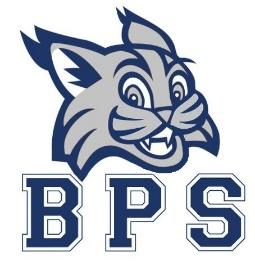 Faculty Meeting
February 21, 2023Agenda8:30 a.m.Bobcat BooyahsBPS InformationPay Schedule for Next YearContracts Due 3/1Allotments Screener on DL Day- ParkerBPS DataBehavior data  Instructional SpotlightF and P Look-fors and Big IdeasSocial Studies Projects K-2MAP Fluency Progress MonitoringImportant Dates for February17th- SPIRIT Day and Hat Day ($1)20th- President’s Day (no school)21st- Distance Learning Day22nd- PBIS Team (4:10-5:00)24th- PTO Fun Friday (chips) and Hat Day ($1)25th- Job Fair27th- Read Across America Week begins